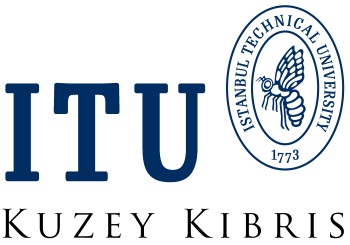 İTÜ-KKTC EĞİTİM-ARAŞTIRMA YERLEŞKELERİETKİNLİK TALEBİ										… /… / 2013SAĞLIK, KÜLTÜR VE SPOR MÜDÜRLÜĞÜ’NE........................................................… Kulübü olarak ….… / ……. / ….... tarihleri arasında üniversitemizde ............................................................................................................ konulu söyleşi/konferans/panel/seminer etkinlik organize etmek istiyoruz. Düzenleyeceğimiz ……………………………………………..…..………….. etkinliğinin detayları aşağıdaki Etkinlik Talep Formunda bilgilerinize sunulmuştur. Etkinliğin izni için gereğini bilgilerinize saygılarımızla arz ederiz.Kulüp Başkanı					        Kulüp Danışman Öğretim Elemanı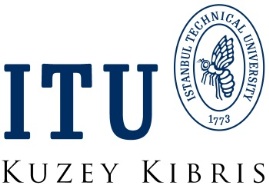 İTÜ-KKTC EĞİTİM ARAŞTIRMA YERLEŞKELERİ ÖĞRENCİ KULÜPLERİ  ETKİNLİK TALEP FORMUİTÜ-KKTC EĞİTİM ARAŞTIRMA YERLEŞKELERİ ÖĞRENCİ KULÜPLERİ  ETKİNLİK TALEP FORMUİTÜ-KKTC EĞİTİM ARAŞTIRMA YERLEŞKELERİ ÖĞRENCİ KULÜPLERİ  ETKİNLİK TALEP FORMUİTÜ-KKTC EĞİTİM ARAŞTIRMA YERLEŞKELERİ ÖĞRENCİ KULÜPLERİ  ETKİNLİK TALEP FORMUİTÜ-KKTC EĞİTİM ARAŞTIRMA YERLEŞKELERİ ÖĞRENCİ KULÜPLERİ  ETKİNLİK TALEP FORMUİTÜ-KKTC EĞİTİM ARAŞTIRMA YERLEŞKELERİ ÖĞRENCİ KULÜPLERİ  ETKİNLİK TALEP FORMUBaşvuru Yapan KulüpBaşvuru Yapan KulüpBaşvuru Tarihi: .…/.…/….Başvuru Tarihi: .…/.…/….Katılacak Muhtemel Öğrenci Sayısı:Katılacak Muhtemel Öğrenci Sayısı:Etkinlik KonusuEtkinlik Konusu(  ) Konferans(  ) Panel(  ) Panel(  ) Söyleşi(  ) Söyleşi(  ) KonserEtkinlik KonusuEtkinlik Konusu(  ) Gezi(  ) Sportif Faaliyet(  ) Sportif Faaliyet(  ) Kültürel (  ) Kültürel (  ) StandEtkinlik KonusuEtkinlik KonusuDiğer:Diğer:Diğer:Diğer:Diğer:Diğer:Etkinlikle İlgili Özet BilgiEtkinlikle İlgili Özet BilgiEtkinliğe Dışardan Çağrılan / Davet Edilecek Kişinin Etkinliğe Dışardan Çağrılan / Davet Edilecek Kişinin ADI-SOYADI: UNVANI:UNVANI:MESLEĞİ:MESLEĞİ:KURUMU:Etkinlik Tarihi/SaatiEtkinlik Tarihi/SaatiBaşlama: ……. /……… /…...Başlama: ……. /……… /…...Bitiş: ….…/…..…/…..Bitiş: ….…/…..…/…..Bitiş: ….…/…..…/…..Toplam Gün:Etkinlik Yeri (Açık Adres)Etkinlik Yeri (Açık Adres)Etkinlik İçin İstenen TaleplerEtkinlik İçin İstenen TaleplerKonferans Salonu/  Spor Salonu/ Ses Düzeni/ Teknik Donanım/ Reklam (afiş,broşür, vb.) Masa, sandalye vb. diğer Teknik detaylar:Konferans Salonu/  Spor Salonu/ Ses Düzeni/ Teknik Donanım/ Reklam (afiş,broşür, vb.) Masa, sandalye vb. diğer Teknik detaylar:Konferans Salonu/  Spor Salonu/ Ses Düzeni/ Teknik Donanım/ Reklam (afiş,broşür, vb.) Masa, sandalye vb. diğer Teknik detaylar:Konferans Salonu/  Spor Salonu/ Ses Düzeni/ Teknik Donanım/ Reklam (afiş,broşür, vb.) Masa, sandalye vb. diğer Teknik detaylar:Konferans Salonu/  Spor Salonu/ Ses Düzeni/ Teknik Donanım/ Reklam (afiş,broşür, vb.) Masa, sandalye vb. diğer Teknik detaylar:Konferans Salonu/  Spor Salonu/ Ses Düzeni/ Teknik Donanım/ Reklam (afiş,broşür, vb.) Masa, sandalye vb. diğer Teknik detaylar:Başvuru Yapan Kulüp Başkanının Adı-Soyadı:İmza:Tel.:Mail:Başvuru Yapan Kulüp Başkanının Adı-Soyadı:İmza:Tel.:Mail:Başvuru Yapan Kulüp Başkanının Adı-Soyadı:İmza:Tel.:Mail:Başvuru Yapan Kulüp Başkanının Adı-Soyadı:İmza:Tel.:Mail:Başvuru Yapan Kulüp Danışman Öğretim Elemanının Adı-Soyadı:İmza:Tel.:Mail:Başvuru Yapan Kulüp Danışman Öğretim Elemanının Adı-Soyadı:İmza:Tel.:Mail:Başvuru Yapan Kulüp Danışman Öğretim Elemanının Adı-Soyadı:İmza:Tel.:Mail:Başvuru Yapan Kulüp Danışman Öğretim Elemanının Adı-Soyadı:İmza:Tel.:Mail:Ekler* Etkinlik programıNot: Etkinlik Talep Formu, etkinlikten en az 15 gün önce Sağlık, Kültür ve Spor Müdürlüğü’ne teslim edilmesi gerekmektedir.* Etkinlik programıNot: Etkinlik Talep Formu, etkinlikten en az 15 gün önce Sağlık, Kültür ve Spor Müdürlüğü’ne teslim edilmesi gerekmektedir.* Etkinlik programıNot: Etkinlik Talep Formu, etkinlikten en az 15 gün önce Sağlık, Kültür ve Spor Müdürlüğü’ne teslim edilmesi gerekmektedir.* Etkinlik programıNot: Etkinlik Talep Formu, etkinlikten en az 15 gün önce Sağlık, Kültür ve Spor Müdürlüğü’ne teslim edilmesi gerekmektedir.* Etkinlik programıNot: Etkinlik Talep Formu, etkinlikten en az 15 gün önce Sağlık, Kültür ve Spor Müdürlüğü’ne teslim edilmesi gerekmektedir.* Etkinlik programıNot: Etkinlik Talep Formu, etkinlikten en az 15 gün önce Sağlık, Kültür ve Spor Müdürlüğü’ne teslim edilmesi gerekmektedir.* Etkinlik programıNot: Etkinlik Talep Formu, etkinlikten en az 15 gün önce Sağlık, Kültür ve Spor Müdürlüğü’ne teslim edilmesi gerekmektedir.